MoveUP Monthly Ingredient Recipe – OCTOBER - TurkeyAdd Photo (Optional):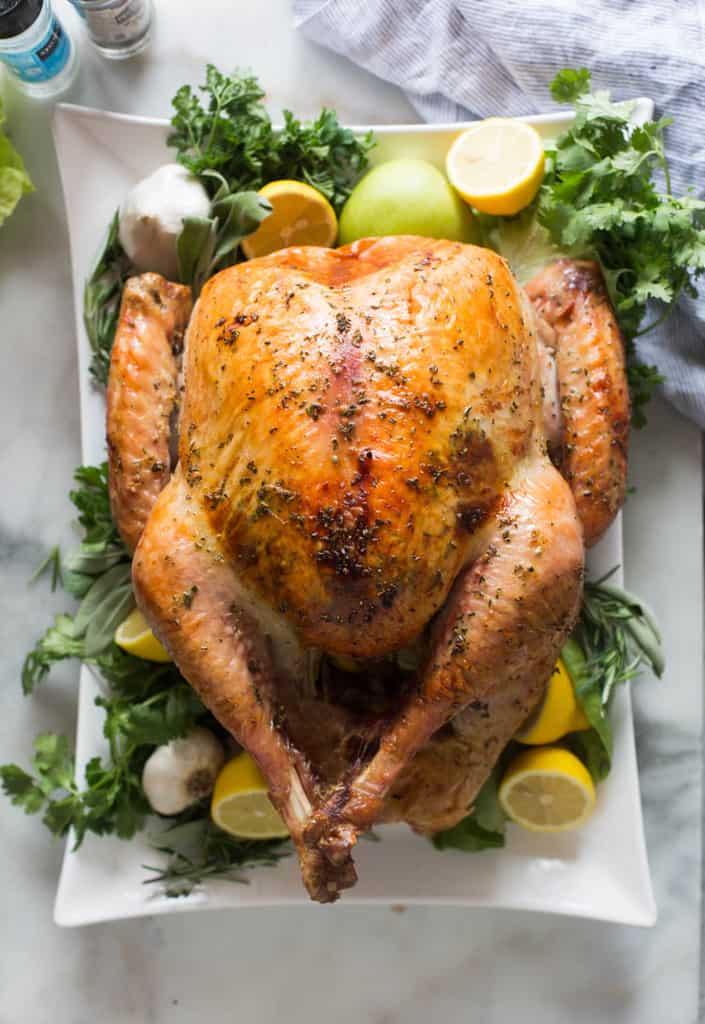 